        ÚNOR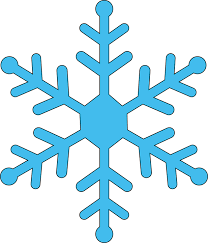 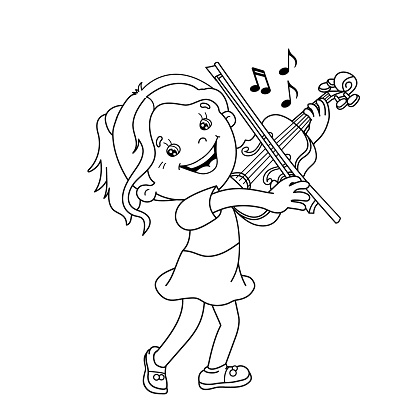 30.1. – 3.1. 	Týden plný pohádek 
                             - Poznávání pohádkových postav a jejich vlastností
                                 - Seznamování s ilustracemi v knížkách
                                 - Dramatizace pohádek (děti hrají divadlo)6.1. – 10.1.	Hádej čím jsem- Vážit si lidské práce své i druhých-„Čím budu až vyrostu“ –poznávání zajímavých povolání- Co dělá mamka a taťka- Z čeho se co vyrábí – nástroje a nářadí13.1. – 17.1.        Já jsem muzikant- Vnímat hudbu jako součást našeho života k odpočinku a pohybu-Poznávání hudebních nástrojů- Hra na dětské hudební nástroje
            -Poslech skladeb, zpívání20.1. – 24.1.	 Karnevalové hrátky- Vyprávění  o  původu  tohoto svátku 
- Výroba karnevalových masek
- Společná příprava na karneval (výzdoba  tříd,tanečky a písničky)- Den plný masek, tanečků a soutěží(prosíme rodiče, aby dětem pomohli připravit jednoduchou masku)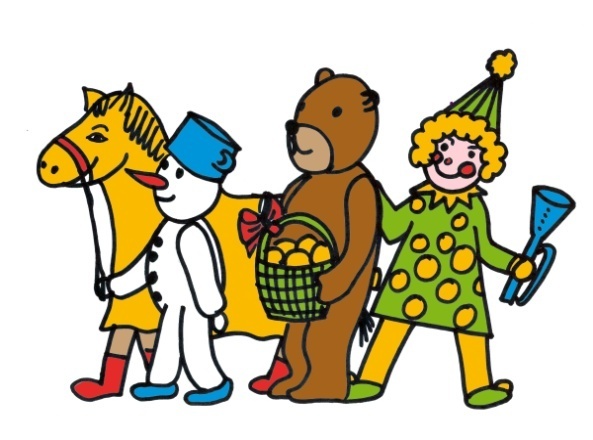 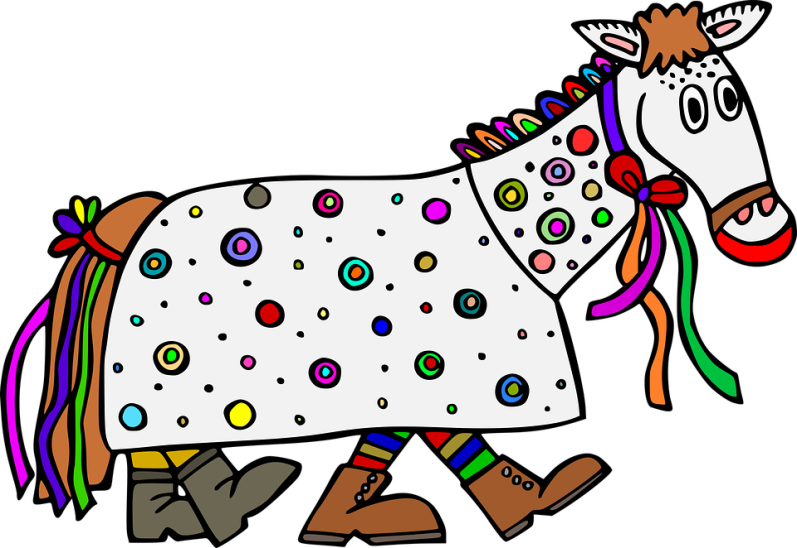 